MUJERES Y MATEMÁTICAS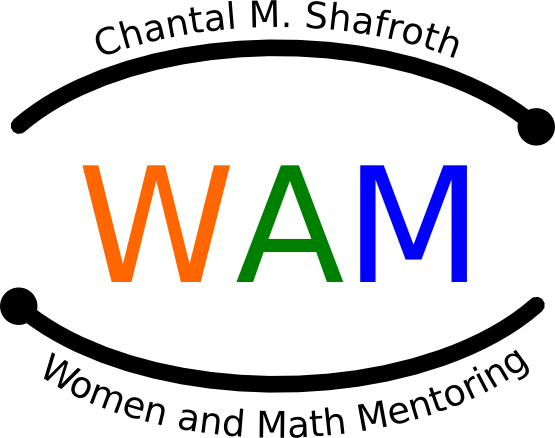 PROGRAMA DE LA MATEMÁTICAS MENTORINGAplicacion para el estudiante y forma del permiso del padre¡Por favor use tinta para llenar este formulario!Las mujeres y el programa de Apadrinamiento de las matemáticas es para las muchachas del octavo-grado que esten interesadas en matemáticas y/o la ciencia, con grados  superiores al promedio en matemáticas y/o ciencia, y que hayan demostrado ser estudiantes responsables.Profesor:       Recomiendo altamente a este estudiante para WAM      Recomiendo a este estudiante para WAM    No recomiendo a este estudiante para WAMFirma del profesor: __________________________________________________Los estudiantes deben llenar la aplicacion, y los padres deben  completar y firmar la forma del permiso para que la aplicacion sea procesada.  La aplicacion se debe devolver a su profesor de matemáticas.Nombre del estudiante: ____________________________________________
Escuela:____________________________________________Domicilio del estudiante : ________________________________________________________________________________________Talla de camiseta: (adulto) XS  S  M  L  XL Número teléfononico móvil del estudiante:____________________________________________Podemos enviar mensajes de texto a losestudiantes? _________________________________Correo electronico del estudiante:____________________________________________El estudiante necesita adaptaciones especiales(dietéticas, alergias, físicas, etc.)? ____________________________________________Qué materias / clases disfrutas en la escuela? ____________________________________________Nombre del profesor de la matemáticas y número de teléfono : ____________________________________Correo electronico del profesor de matemáticas: _____________________________________________Nombre de los guardianes o de los padres : _____________________________________________Número teléfononico de los guardianes o de los padres:Casa : _______________________________________Trabajo: _____________________________________Móvil: _______________________________________Podemos enviar mensajes de texto a los padres?_____Correo electronico de los guardianes o de los padres : __________________________________________________________________________________________Por favor, compruebe todos los intereses que se aplican al estudiante:ActingBoard GamesComputer ProgrammingCookingColoringSoccerCreative WritingScience FairsCrossword PuzzlesDanceDigital ArtsLego BuildingDramaPhysicsDrawingAstronomyBasketballSoftballBird watchingMathCampingFishingFlag FootballFlyingGardeningEngineeringPotteryPuzzlesQuiltingReadingRunningRobotsShoppingCheerleadingScrapbookingSewingForensicsSingingSketchingChemistryTable TennisVideo GamesWatching MoviesTechnologyWeb SurfingBiologyWritingYogaCodingRock Climbing3D PrintingPuede el alumno tomar 1 día (ausencia justificada de 8 a.m. a 3 p.m.) de la escuela durante el semestre Yal menos una tarde cada mes (3 p.m.-6 p.m.)? ___________________________________________________________En algunas oraciones, ¿qué le gustaría aprender o lograr al estudiante durante este programa?______________________________________________________________________________________________________________________________________________________________________________________________________________________________________________________________________________________________________________________________________________________________________________________________________________________________________________________________________________________________________________________________________________________________________________________________________Indique cualquier otra actividad en la que el alumno desee participar en la primavera (incluya deportes,clubes, iglesias y cualquier otra actividad). Si es posible, indique también los días y horas de las actividades._____________________________________________________________________________________________________________________________________________________________________________________________________________________________________________________________________________________________________________________________________________________________________________________________________________________________________________________________________________________________________PADRES Y ESTUDIANTES: SI EL ESTUDIANTE ESTARÁ INVOLUCRADO EN DOS O MÁSACTIVIDADES EXTRACURRICULARES EN EL SEMESTRE DE PRIMAVERA, POR FAVOR SOLICITELA APLICACIÓN DE ESTE PROGRAMA Y PERMITA QUE OTRA SEÑORA JOVEN ESTÉ EN ELPROGRAMA!Si tienes preguntas acerca del programa, por favor comunicate con Uma Ravanasamudram al número 919-530-6236 o al correo electrónico coordinator@womenandmathmentoring.com. Favor de entregar al maestro de matemáticas esta forma junto con un permiso del padre o tutor a más tardar el día 13 de Octubre del 2023.Programa de Apadrinamiento de las matemáticas de WAMForma del permiso del padre(Cláusula de la responsabilidad de las escuelas públicas de Durham que se firmará por los padres/los guardianes de los estudiantes que participaran en los programas afiliados con las escuelas públicas de Durham)Certifico por este medio que mi Hija __________________________________, tiene mi permiso de participar en Mujeres y matemáticas Mentoring Programa para el sistema escolar público de Durham.Con lo mejor de mi conocimiento testifico que ella esta fisicamente bien para participar en tal actividad y no está sufriendo físicamente de ninguna enfermedad o lesión.Convengo y por este medio que renuncio a cualquier posibilidad de quejas y demandas contra el sistema escolar público de Durham y cualquier profesor, empleado o otra persona contratados a la actividad en la pregunta y acuerdo llevarlas a cabo en forma inofensiva de cualesquiera y toda la responsabilidad referentes a mi hija para cualesquier daño corporal o enfermedad que puedan ser sufridos o cualquier pérdida de propiead que pueda ocurrir a mi hija.Le doy mi consentimiento a WAM para tomar y utilizar las fotografías y/o imágenes digitales de mi hijo/a para su uso en los comunicados de prensa, materiales educativos, incluyendo publicaciones impresas o electrónicas, sitios web u otras comunicaciones electrónicas. Yo autorizo ​​el uso de estas imágenes sin compensación.Me aseguraré de que mi hija participe en por lo menos una actividad por mes con su equipo de Mentoring de la matemáticas (el mentor voluntario y otros mentees) tenga por favor presente que su hija necesita tiempo para terminar este programa en el semestre.  Se entiende que no se permitirá a ningún estudiante participar en esta actividad hasta que esta forma sea firmada por su padre o guardian._______________________________________________________________________      (Firma del padre o del guardian)                                                                     Fecha_______________________________________________________________________       Dirección_______________________________________________________________________Números de teléfono donde el padre puede ser localozado durante horas de oficinaContacto adicional en caso de que los padres o el guardian no puedan ser localizados:______________________________________________Números de teléfono del contacto adicional :(casa) del ________________________ (trabajo)__________________________ Por favor la devueltva esta forma junto con la aplicacion de su hija a su maestro de matematicas no antes del 13 de Octobre del 2023